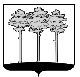 ГОРОДСКАЯ  ДУМА  ГОРОДА  ДИМИТРОВГРАДАУльяновской областиР Е Ш Е Н И Ег.Димитровград   15  мая  2019  года     .                                                                                                                                                                                                                                                                                                                                                                                                                                                                                                                                                                                                                                                                        № 21/180  .О внесении изменений в Генеральный план города Димитровграда Ульяновской областиВ соответствии с пунктом 26 части 1 статьи 16 Федерального закона от 06.10.2003 №131-ФЗ «Об общих принципах организации местного самоуправления в Российской Федерации», пунктом 28 части 1 статьи 7, пунктом 1 части 2 статьи 26 Устава муниципального образования «Город Димитровград» Ульяновской области, на основании вступившего в законную силу решения Ульяновского областного суда от 25.10.2018 о признании не действующим решения Городской Думы города Димитровграда Ульяновской области от 28.07.2010 №34/459 «Об утверждении Генерального плана города Димитровграда Ульяновской области» в части, рассмотрев обращение исполняющего обязанности Главы города Димитровграда Ульяновской области Ю.В.Черноусова от 07.05.2019 №01-22/2035, Городская Дума города Димитровграда Ульяновской области третьего созыва решила:1. Внести изменения в Генеральный план города Димитровграда Ульяновской области, утвержденный решением Городской Думы города Димитровграда Ульяновской области первого созыва от 28.07.2010 №34/459:1.1. Исключить из границ муниципального образования «Город Димитровград» Ульяновской области участки, расположенные на землях лесного фонда - Русскомелекесского участкового лесничества Мелекесского лесничества Ульяновской области:1.1.1. Части выделов 1-24 квартала 47;1.1.2. Части выделов 11, 12, 24 квартала 48;1.1.3. Части выделов 1-11, 13 квартала 56;1.1.4. Части выделов 1, 6 квартала 57.2. Установить, что настоящее решение подлежит официальному опубликованию и размещению в информационно-телекоммуникационной сети «Интернет» на официальном сайте Городской Думы города Димитровграда Ульяновской области (www.dumadgrad.ru) и на официальном сайте Администрации города Димитровграда Ульяновской области (www.dimitrovgrad.ru).3. Установить, что настоящее решение вступает в силу со дня, следующего за днем его официального опубликования.4. Контроль исполнения настоящего решения возложить на комитет по финансово-экономической политике и городскому хозяйству (Куденко).Председатель Городской Думы			Исполняющий обязанностигорода Димитровграда					Главы города ДимитровградаУльяновской области					Ульяновской области			    А.П.Ерышев				                  Ю.В.Черноусов